Teст для итогового контроля 2 год обучения 1) Запиши данные слова в алфавитном порядке:dance, kangaroo, chimp, orange, grandma, kitchen, ballerina, under, apple, sandwich, climb, mouse.________________________________________________________________________________________________________________________________________________________________________2) Распредели слова в соответствии со звуками:name, music, cat, pink, nose, frog, run, bee, student, and, home, cake, chimp, tree, but, on.[æ] - ……………………………………………..              [ju:] - …………………………………………[ei] - ……………………………………………..              [Λ] - …………………………………………..        [i] - ………………………………………………              [əu] - ………………………………………….   [i:] - ……………………………………………...              [ɔ] - …………………………………………...         3) Поставь слова в правильном порядке, чтобы получились предложения. Запиши полученные предложения.1. like, don't, I, sandwiches. - …………………………………………………………………………2. eight, I'm. - ………………………………………………………………………………………….3. got, I've, eyes, green. - ………………………………………………………………………………4. can, he, swing. - ……………………………………………………………………………………..5. name, is, my, Jim. - ………………………………………………………………………………….6. cat, my, black, is. - …………………………………………………………………………………...4) Подчеркни лишнее слово в каждой строке: table, a chair, a chimp, a lamp, a bath.2. two, three, four, five, he. horse, a kangaroo, a mouse, a ballerina, a snake.4. yellow, white, sad, brown, orange. toy soldier, a girl, a teddy bear, a ballerina.5) Прочитай и раскрась цветными карандашами: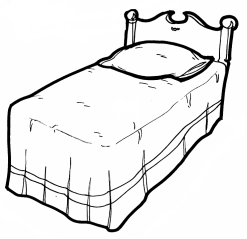 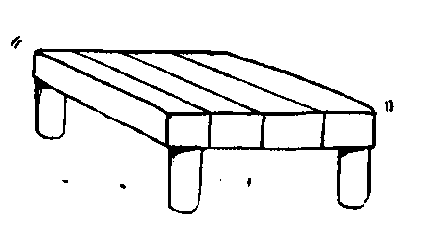 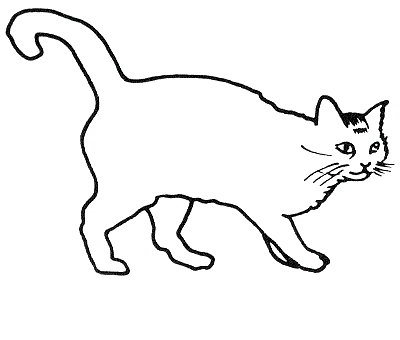  a yellow beda red toy soldiera brown dog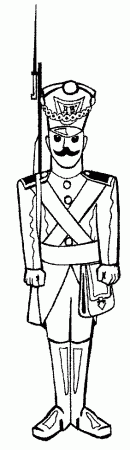 a white mouse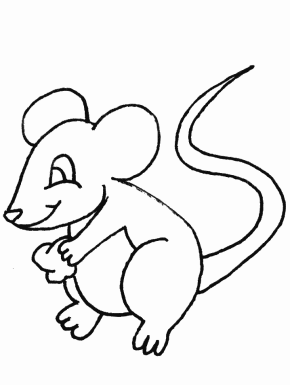 a grey and black cat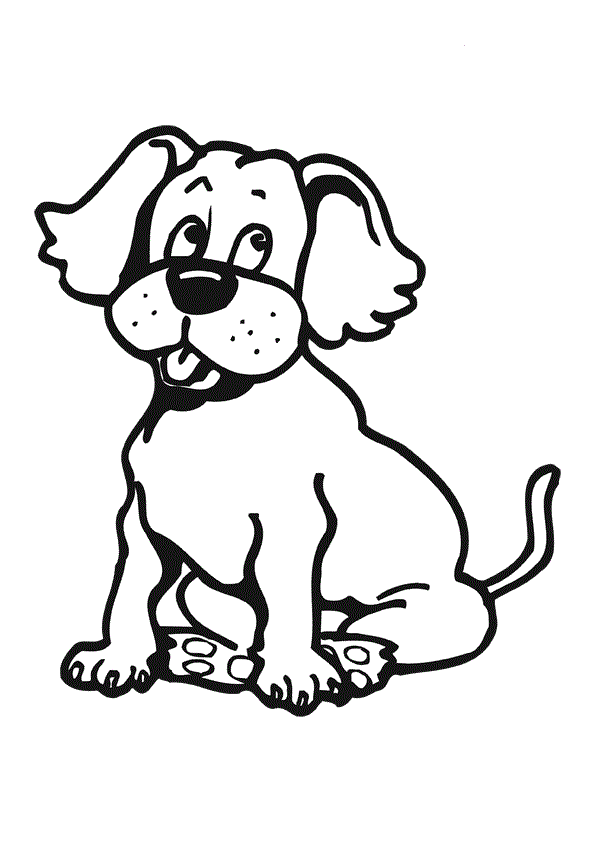 a green table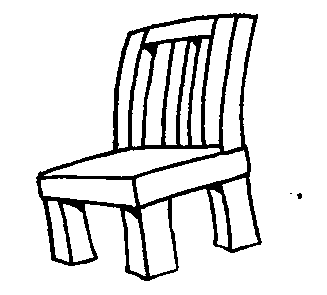 a pink chair6) Ответь на вопросы о себе:1. What is your name? - _______________________________________________________________2. How old are you? - _________________________________________________________________3. Can you jump? - ___________________________________________________________________4. Can you fly? - _____________________________________________________________________5. Do you like ice-cream? - _____________________________________________________________6. Do you like chips? - _________________________________________________________________7. Have you got two eyes? - _____________________________________________________________8. Have you got big ears? - _____________________________________________________________